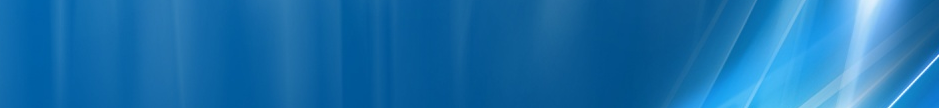 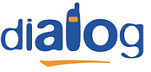 Microcell lansat pe 19 noiembrie 1999 ! Omnidirectional amplasat la etajul 2, pe balconul cladirii din intersectia strazilor Benjamin Franklin si Nicolae GolescuHW equipmentBTS Alcatel M5M		| 2 TRXBCCHLACCIDTRXDiverseDiverse6510087312H65, H68EDGERAM -101 dBmBA_List 72 / 79 / 81 / 84 / 85 / 88 / 89RAR2Test 7EA   |   2Ter 0Not BarredT321260BSIC 40PRP5DSF18MTMS-TXPWR-MAX-CCH5     |33 dBmBABS-AG-BLKS-RES3RAI103CNCCCH configuration0     |Not CombinedRAC2CRH8